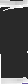 Муниципальное бюджетное дошкольное образовательное учреждение«Детский сад с.Большая Гусиха Базарно- Карабулакского муниципального района Саратовской области»412617 Саратовская область, Базарно-Карабулакский район с.Большая Гусиха.ул.Советская.д.30/2Аналитическая справка ,об увеличении доли воспитанников, для которых развивающая предметно- пространственная среда группового помещения соответствуют требованиям ФГОС ДО(предусмотрено место для уединения, в rpyппe оборудовано как минимум два различных центра интересов, пространство для развития крупной и мелкой моторики) вМБДОУ «Детский сад с Большая Гусиха»Развивающая предметно-пространственная среда группы согласно требованиям ФГОС ДО должна быть содержательно-насыщенной, трансформируемой, полифункциональной, вариативной, доступной и безопасной.Пространство группы организовано в виде центров, оснащенных достаточным количеством развивающихматериалов, что позволяет дошкольникам выбирать для себя интересные занятия, чередовать их в течение дня. Группа просторная, светлая, оборудована необходимой мебелью. При насыщении среды учитывались возрастные возможности, особенности воспитанников и содержание образовательной программы. В группе размещены оборудования, материалы, пособия по центрам, что позволяет детям объединяться подгруппами по общим интересам: конструирование, рисование, ручной труд, театрально-игровая деятельность, экспериментирование.Среда выполняет образовательную, развивающую, воспитывающую, стимулирующую, организованную, коммуникативную функции, работает на развитие самостоятельности и самодеятельности, служит удовлетворению потребностей и интересов ребенка. В rpyппe предметно-развивающая среда организована так, что каждый ребёнок имеет возможность заниматься любимым делом. Вся мебель ориентирована на возраст детей и безопасность (прикреплена, имеет закругленные края).В развивающей среде группы отражены основные направления образовательных областей ФГОС ДО: социально-коммуникативное развитие; познавательное развитие; речевое развитие; художественно- эстетическое развитие; физическое.Развивающая предметно-пространственная среда группы меняется в зависимости от возрастных особенностей детей, периода обучения, образовательной программы. В 2021- 2022 учебном году пополнили и создали следующие центры:Центр речевого развитияВ подготовительной к школе группе имеются различные материалы, пособия способствующие овладению чтением: печатные буквы, слова, книги с крупным шрифтом, настольные игры с буквами, ребусами, а так же материалы, отражающие школьную тему:  школьные принадлежности, атрибуты для игр в школу. На полках центра находятся дидактические игры по развнтню речи , картинки с иллюстрациями , разрезные сюжетные картинки. Центр: «Мир книги» Содержание цeнтра соответствует возрастным особенностям детей, реализуемой образовательной программой. В нем находятся книги с произведениями детских писателей: Успенского, Драгунского, Носова, Пушкина , с русскими и зарубежными сказками, рассказами о природе, хрестоматии и иные литературные формы по тематике недели. В книжный уголок помещены фотографии писателей, с творчеством которого дети знакомятся в данный момент и его литературными произведениями.Центр: «Познавательная математика»Приоритетным направлением работы  является познавательное развитие детей. Особое внимание уделяется формированию элементарных математическихпредставлений. В данном центре размещен разнообразный занимательный материал с тем, чтобы каждый из детей смог выбрать для себя игру по интересам. Так в центре имеются различные виды конструкторов, развивающие и дидактические игры, имеется демонстрационный и раздаточный материал для формирования элементарных математических представлений. В данном центре располагается материал: магнитнаядоска, мольберт, наборы карточек на сопоставление цифры и количества, наборы кубиков с цифрами и числовыми фигурами, представлены, как различные виды мозаик, так исовременные пазлы, которые помещаются в специально отведенном шкафу. Достаточно широкий выбор игр на развитие мелкой моторики руки, игр, стимулирующие развитие детей - это развивающие игры. Игровое оборудование создаёт насыщенную, целостную среду с достаточным пространством для игр.Центр: «Экспериментирования»В центре имеются серия  игр для детей которые развивают познавательную деятельность, технические устройства и игрушки, модели, предметы для опытно-поисковой деятельности, магниты, увеличительные стекла, весы,мензурки, колбы, микроскоп, мерные стаканчики, лейки, часы и прочее, большой выбор природных материалов для изучения, экспериментирования, составления коллекций из семян, круп. В уголке имеется небольшая «Лаборатория», которая содержит материал для проведения опытов и экспериментов. Весной проводится конкурс «Огород на окошке».Вместе с детьми высаживается зеленьдети ухаживают за ними, наблюдают за ростом культур из семян и луковиц.В процессе экспериментальной деятельности по выращиванию растений ведутся дневники наблюдений, в которых фиксируются сделанные детьми выводы по результатам ежедневного наблюдения.Центр: «Социально-коммуникативного развития»При создании развивающего пространства в группе ведущую роль уделяем игровой деятельности, поэтому стараемся повысить интерес к обновлению предметно-пространственной среды, пополняя ее игровыми материалами. Хорошими дидактическими пособиями служат оборудованные макеты улиц и дорог, и дополнениенабором мелкого строительного материала и дорожных знаков выполненные из подручных материаловВывод : из таблице видно, что развивающая предметно-пространственная среда пополняется ежегодно, но вместе с тем необходимо пополнять центры фабричным игровым оборудованием.Заведующий                                                 Г.В.Кормилинагруппа2020-2021r.r. пополнение иорганизация центров2021-2022r.r. пополнение иорганизация центровРазновозрастная22